I wish to become a member to support the work of The Langholm Initiative.Associate membership of the Langholm Initiative (anyone living out with the post code areas - 	DG13, DG14 or TD9 0) is free. Associate members are not entitled to vote in any formal meetings (AGMs/EGMs) due to their distance from the community.  If you wish to become a member apply in writing by completing this form below or apply online at: www.langholminitiative.org/membershipPlease complete and sign. I wish to apply for membership of The Langholm Initiative. I have read and accept the terms and conditions below. We will maintain your details securely in accordance with the EU General Data Protection Regulations. Please return this form to
The Langholm Initiative, Buccleuch Mill, Glenesk Road, Langholm, DG13 0ES.  Please check this box to subscribe to our mailing list. We will never send you junk, spam or share your details with third parties. You can unsubscribe at any time. Thank you for your support.Terms and ConditionsMembership may be terminated by notice given in writing to the Board of Trustees.  By completing this form you are giving us permission to process your information and understand that we will never share your details with third parties. This information will be used to keep records of our membership and will be used as required by our governing documents in the event of AGM/EGMs etc. Our privacy policy can be found at www.langholminitiative.org.uk/gdpr and governing documents at www.langholminitiative.org.uk/governance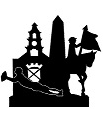 The Langholm Initiative Associate Membership
Name:Address:Town:Post Code:Tel:Email:Signature: